ΤΙΤΛΟΣ ΕΡΓΟΥ: «Health4EUkids»Θέμα: Πρόσκληση Εκδήλωσης Ενδιαφέροντος για ανάθεση έργου (Σύμβαση Έργου) στο πλαίσιο υλοποίησης της Κοινής Δράσης Health4EUkidsΟ Πρόεδρος του Ειδικού Λογαριασμού Κονδυλίων Έρευνας και Ανάπτυξης (ΕΛΚΕΑ) της 6ης Υγειονομικής Περιφέρειας Πελοποννήσου, Ιονίων Νήσων, Ηπείρου και Δυτικής Ελλάδας λαμβάνοντας υπόψη:Τις διατάξεις του Ν. 2889/2001 «Βελτίωση και Εκσυγχρονισμός του Εθνικού Συστήματος Υγείας και άλλες διατάξεις» (ΦΕΚ 37/Α/02-03-2001).Τις διατάξεις της παρ. 2γ του άρθρου 4 του Ν. 3329/2005 «Εθνικό Σύστημα Υγείας και Κοινωνικής Αλληλεγγύης και λοιπές διατάξεις» (ΦΕΚ 81/Α/2005).Την υπ’ αριθμ. ΔΥ5γ/Γ.Π.οικ. 75762/21-07-2005 «Σύσταση Ειδικών Λογαριασμών Κονδυλίων Έρευνας & Ανάπτυξης (Ε.Λ.Κ.Ε.Α.) στις Διοικήσεις Υγειονομικής Περιφέρειας (Δ.Υ.ΠΕ.)».Την υπ’ αριθμ. Α2(β)οικ. 59226/27-9-2021 πρόσκληση εκδήλωσης ενδιαφέροντος του Υπουργού Υγείας συμμετοχή στην υλοποίηση των συγχρηματοδοτούμενων Κοινών Δράσεων του Ετήσιου Προγράμματος Εργασίας 2021 (δεύτερο κύμα) για το Πρόγραμμα EU4Health (2021-2027): Κοινές Δράσεις 2021 της ΕΥΡΩΠΑΪΚΗΣ ΕΠΙΤΡΟΠΗΣ.Την Τεχνική περιγραφή της αίτησης - πρότασης προς την ΕΥΡΩΠΑΪΚΗ ΕΠΙΤΡΟΠΗ για την ανάληψη, συμμετοχή και συντονισμό του έργου: «Joint Action for the implementation of best practices and research results on Healthy Lifestyle for the health promotion and prevention of non-communicable diseases and risk factors, Health4EUkids» - «Κοινή δράση για την εφαρμογή καλών πρακτικών και αποτελεσμάτων ερευνών Υγιεινών Τρόπων Διαβίωσης για την προώθηση της υγείας και την αποφυγή των μη μεταδιδόμενων ασθενειών και των παραγόντων κινδύνου, Health4EUkids» και τις ανάγκες εφαρμογής και υλοποίησης των Πακέτων Εργασίας (Π.Ε.) 5 και 6 – Work Package 5 (W.P. 5) “GRUNAU MOVES GP”, Work Package 6 (W.P. 6) “SMART FAMILIES”ΠΡΟΣΚΑΛΟΥΜΕΣε Εκδήλωση Ενδιαφέροντος για την ανάθεση έργου (Σύμβαση Έργου), χρονικής διάρκειας έξι (6) μηνών, με δυνατότητα παράτασης, για την κάλυψη αναγκών του έργου «Health4EUkids» για την εφαρμογή των Πακέτων Εργασίας (Π.Ε.) 5 και 6 – Work Package 5 (W.P. 5) “GRUNAU MOVES GP”, Work Package 6 (W.P. 6) “SMART FAMILIES”ΑΠΑΡΑΙΤΗΤΑ ΔΙΚΑΙΟΛΟΓΗΤΙΚΑΠτυχίο ΑΕΙ ή ΑΤΕΙ ή αντίστοιχο ισότιμο αναγνωρισμένο τίτλο του εξωτερικού, κλάδου Κοινωνιολογίας ή Ψυχολογίας ή Κοινωνικών Λειτουργών ή Επισκέπτρια Υγείας ή Διατροφολογίας / Διαιτολογίας ή Ιατρικής, ειδικότητας Παιδιατρικής.Άριστη γνώση της Αγγλικής γλώσσας που αποδεικνύεται με σχετικό πιστοποιητικό επάρκειας επιπέδου Γ2 ή από σπουδές σε Πανεπιστήμιο του εξωτερικού.Πιστοποιημένη γνώση χειρισμού Η/Υ στα αντικείμενα: α) επεξεργασία κειμένων, β) υπολογιστικών φύλλων και γ) υπηρεσιών διαδικτύου. ΠΡΟΣΟΝΤΑ ΠΟΥ ΘΑ ΣΥΝΕΚΤΙΜΗΘΟΥΝ ΑΠΟ ΤΗΝ ΕΠΙΤΡΟΠΗ  Γνώση 2ης ευρωπαϊκής γλώσσας.΄Προηγούμενη συμμετοχή σε ευρωπαϊκά προγράμματα.Μεταπτυχιακός τίτλος σπουδών σχετικός με το αντικείμενο του έργου.ΒΑΘΜΟΛΟΓΙΑ ΚΡΙΤΗΡΙΩΝ (παρακαλούμε επιλέξτε μεταξύ των κριτηρίων ON/OFF ή/και μοριοδοτούμενων κριτηρίων)Το έργο δύναται να υλοποιηθεί στις εγκαταστάσεις της Κεντρικής Υπηρεσίας της 6ης Υγειονομικής Περιφέρειας Πελοποννήσου, Ιονίων Νήσων, Ηπείρου και Δυτικής Ελλάδας.ΔΙΚΑΙΟΛΟΓΗΤΙΚΑ ΠΟΥ ΟΦΕΙΛΟΥΝ ΝΑ ΚΑΤΑΘΕΣΟΥΝ ΟΙ ΥΠΟΨΗΦΙΟΙΑίτηση/ Πρόταση εκδήλωσης ενδιαφέροντος Πλήρες βιογραφικό σημείωμα σε έντυπη μορφή.Τίτλοι σπουδώνΒεβαιώσεις / πιστοποιητικά γνώσης ξένων γλωσσών (επίσημη μετάφραση).Πιστοποιητικό γνώσης Η/Υ.Βεβαιώσεις για την απόδειξη συμμετοχής σε προηγούμενα προγράμματα (βεβαίωση δημόσιου φορέα ή παραστατικό φορολογικής /ασφαλιστικής χρήσης).Υπεύθυνη Δήλωση (πρότυπο)Τα ανωτέρω δικαιολογητικά θα υποβάλλονται από τους υποψηφίους στην έδρα της Κεντρικής Υπηρεσίας της 6ης Υγειονομικής Περιφέρειας Πελοποννήσου, Ιονίων Νήσων, Ηπείρου και Δυτικής Ελλάδας και συγκεκριμένα στο Τμήμα Έρευνας και Ανάπτυξης (ΕΛΚΕΑ), αυτοπροσώπως ή ταχυδρομικά, με συστημένη επιστολή, σε κλειστό φάκελο, όπου θα αναγράφει απ’ έξω τα κάτωθι:Η προθεσμία υποβολής των αιτήσεων είναι δέκα (10) ημερολογιακές ημέρες και αρχίζει από την επόμενη ημέρα της δημοσίευσης της παρούσας στον διαδικτυακό τόπο της 6ης ΥΠΕ και λήγει με την παρέλευση της τελευταίας ημέρας και ώρα 15.00 και εάν αυτή είναι, κατά νόμο, εξαιρετέα (δημόσια αργία) ή μη εργάσιμη, τότε η λήξη της προθεσμίας μετατίθεται την επόμενη εργάσιμη ημέρα κατά την ίδια ώρα. Στην περίπτωση αποστολής της αίτησης με συστημένη επιστολή ως ημερομηνία κατάθεσης λογίζεται η ημερομηνία της ταχυδρομικής σφραγίδας.Η Επιτροπή Αξιολόγησης αξιολογεί τα στοιχεία των φακέλων των υποψηφίων που θα διαβιβαστούν σε αυτήν και ακολούθως προσκαλεί σε συνέντευξη τους υποψηφίους. Στη συνέχεια καταρτίζει τον τελικό κατάλογο αξιολόγησης.Η παρούσα πρόσκληση θα δημοσιευθεί στον διαδικτυακό τόπο της 6ης Υγειονομικής Περιφέρειας Πελοποννήσου, Ιονίων Νήσων, Ηπείρου και Δυτικής Ελλάδας (www.dypede.gr) Ο ΔΙΟΙΚΗΤΗΣ & ΠΡΟΕΔΡΟΣ ΤΟΥ ΕΛΚΕΑΓΙΑΝΝΗΣ ΚΑΡΒΕΛΗΣ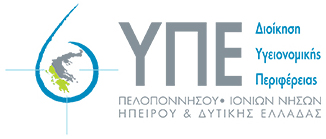 ΔΙΟΙΚΗΣΗ 6ης ΥΓΕΙΟΝΟΜΙΚΗΣ ΠΕΡΙΦΕΡΕΙΑΣ ΠΕΛΟΠΟΝΝΗΣΟΥ, ΙΟΝΙΩΝ ΝΗΣΩΝ, ΗΠΕΙΡΟΥ & ΔΥΤΙΚΗΣ ΕΛΛΑΔΑΣΕΙΔΙΚΟΣ ΛΟΓΑΡΙΑΣΜΟΣ ΚΟΝΔΥΛΙΩΝ ΕΡΕΥΝΑΣ & ΑΝΑΠΤΥΞΗΣΤΗΛ: 2613-600680, 608 E-mail:  elkea@dypede.gr Α/ΑΚΡΙΤΗΡΙΑΣΗΜΑΝΤΙΚΟΤΗΤΑ ΚΡΙΤΗΡΙΟΥΒΑΘΜΟΛΟΓΗΣΗ (σε αριθμό μορίων)1Πτυχίο ΑΕΙ ή ΑΤΕΙ κλάδου Κοινωνιολογίας ή Ψυχολογίας ή Κοινωνικών Λειτουργών ή Επισκέπτρια Υγείας ή Διατροφολογίας / Διαιτολογίας ή Ιατρικής, ειδικότητα Παιδιατρικής. Η μη πλήρωση του κριτηρίου 1 καθιστά την πρόταση απορριπτέα (ON/OFF)30 max (ανάλογα με το βαθμό πτυχίου)(βαθμός πτυχίου *3)2Άριστη γνώση της Αγγλικής γλώσσαςΗ μη πλήρωση του κριτηρίου 2 καθιστά την πρόταση απορριπτέα (ON/OFF)10 maxΆριστη γνώση: 103Γνώση 2ης ευρωπαϊκής γλώσσαςΜοριοδοτούμενο κριτήριο5 max4Πιστοποιημένη γνώση Η/ΥΗ μη πλήρωση του κριτηρίου 4 καθιστά την πρόταση απορριπτέα (ON/OFF)10 max5Προηγούμενη συμμετοχή σε ερευνητικά προγράμματαΜοριοδοτούμενο κριτήριο5 max6Μεταπτυχιακός τίτλος σε συναφές αντικείμενο με το γνωστικό αντικείμενοΜοριοδοτούμενο κριτήριο10 max (βαθμός πτυχίου *1)7ΣυνέντευξηΜοριοδοτούμενο κριτήριο30 max